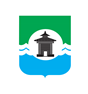 Российская ФедерацияИркутская областьМуниципальное образование «Братский район»КСО Братского районаРАСПОРЯЖЕНИЕ«20» февраля 2024г. 	 № 5О внесении изменений в План деятельностиКСО Братского района
на 2024 годВ целях организации деятельности контрольно-счетного органа муниципального образования «Братский район», руководствуясь Федеральным законом от 07.02.2011 №6-ФЗ «Об общих принципах организации и деятельности контрольно-счетных органов субъектов Российской Федерации, федеральных территорий и муниципальных образований»:Внести в План деятельности контрольно-счетного органа муниципального образования «Братский район» на 2024 год, утвержденный распоряжением Председателя КСО от 28.12.2023 №47, следующие изменения:Дополнить план деятельности пунктом 2.15:Разместить настоящее распоряжение на сайте Администрации Братского района, в разделе КСО.Контроль за выполнением настоящего распоряжения оставляю за собой.Председатель	    Е.Н. Беляева2.15«Аудит реализации мер, предпринимаемых органами государственной власти Иркутской
области по обеспечению уровня средней заработной платы педагогических работников
муниципальных образовательных учреждений не ниже средней заработной платы в
Иркутской области, соблюдения законодательства и эффективности использования органами местного самоуправления, муниципальными общеобразовательными организациями бюджетных средств, предоставленных на обеспечение государственных гарантий реализации прав на получение общедоступного и бесплатного начального общего, основного общего, среднего общего образования в 2023 году-истекшем периоде 2024 года (совместно с контрольно-счетными органами муниципальных образований)»III-IV кварталПредседатель, аудиторы, инспекторыСоглашение о взаимодействии от 25.01.2023